О внесении изменений в постановление главы администрации № 22-п от 12.03.2014 годаВ соответствии с пп. «г, ж» п.1 ч.1 ст.2, п.2 ч.1 ст.2  Федерального закона от 03.12.2012 № 230-ФЗ «О контроле за соответствием расходов лиц, замещающих государственные должности, и иных лиц их доходам», на основании протеста прокурора Курманаевского района № 7-1-2015 от 09.07.2015 года внести следующие изменения в постановление главы администрации Лабазинский сельсовет Курманаевского района Оренбургской области от № 22-п от 12.03.2014:1. Пункт 2, подпункт 2.1 абзац 3 постановления № 22-п от 12.03.2014 года «Об утверждении стандарта антикоррупционного поведения муниципальных служащих Администрации  муниципального образования Лабазинский сельсовет Курманаевского района» после слов «, а также доходов», дополнить словом «и расходах».2.  Контроль за исполнением настоящего постановления оставляю за собой.     	 3. Настоящее постановление вступает в силу со дня опубликования в газете «Лабазинский вестник».Глава муниципального образования                                       В.А. ГражданкинРазослано: в дело, прокурору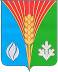  АдминистрацияМуниципального образованияЛабазинский сельсоветКурманаевского районаОренбургской области  ПОСТАНОВЛЕНИЕ20.07.2015 № 113-п